Ситуационная задача № 1 по теме «Как приручить городской воздух?»Состав группы: ________________________________________________________________________________________________________________________________________ГБОУ №________________ Класс ________________Дата _________________26 апреля на «Горячую линию» Департамента природопользования и охраны окружающей среды Москвы (http://www.dpioos.ru/eco/ru/news/o_4594)стали поступать телефонные обращения жителей об «облаках желто-зеленого цвета», а также о появлении жёлтого налета на автомобилях и карнизах окон домов.Для расследования ситуации Департаментом природопользования был организован отбор проб атмосферного воздуха в районах, откуда поступали жалобы. Пробы были обследованы под микроскопом, в них присутствовала пыльца растений. Данные пыльцевого мониторинга на сайте http://www.kestine.ru/monitoring.aspx подтвердили крайне высокое содержание пыльцы в воздухе в это время.Задание № 1. Укажите, для каких категорий населения эта ситуация может быть критичной и для чего ведётся пыльцевой мониторинг.________________________________________________________________________________________________________________________________________________________________________________________________________________________________________________________________________________________________________________________________________________________________________________________________________________________________________________________________________________________________________________________________________________________________Задание № 2. На сайте пыльцевого мониторинга приведён календарь «пыления» для г. Москвы. Укажите, в какое время лицам, страдающим поллинозом, следует принять меры предосторожности.________________________________________ ________________________________________________________________________________________________________________________________________________________________________________________________________________________________________________________________________________________________________________________________________________________________________________________________________________________________________________________________________________________________________________________________________________________________Календарь «пыления» для г. Москвы 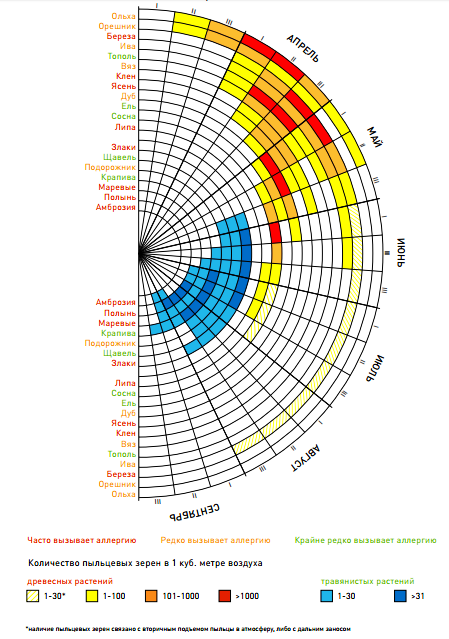 Задание № 3. При массовом цветении некоторых групп растений некоторые действия могут усугубить состояние аллергиков, а некоторые, наоборот, снизить риск развития аллергической реакции. Обсудите и распределите по колонкам таблицы указанные действия: на время «пыления» имеет смысл покинуть местность, в которой произрастают растения, вызывающие реакцию;завести домашнее животное;в помещении, где большую часть времени проводит аллергик, ежедневно должна проводиться влажная уборка;обрабатывать квартиру дезодорантами, нейтрализующими запах неприятных растений;пользоваться вентилятором;воздержаться от поездок на природу и прогулок по паркам;в жаркую и ветреную погоду не следует выходить на улицу;проветривать помещение следует только в вечернее время или сразу после дождя.Меры профилактики развития аллергической реакцииДействия, повышающие риск развития аллергической реакции